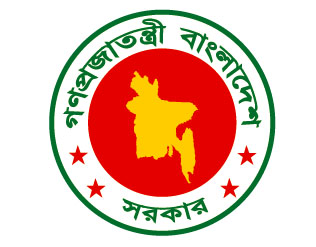 গণপ্রজাতন্ত্রী বাংলাদেশ সরকারউপ-পরিচালক, কৃষিবিপণনঅধিদপ্তর, রাজশাহীবিভাগ, রাজশাহীএবংমহাপরিচালক, কৃষিবিপণনঅধিদপ্তর, খামারবাড়ি, ঢাকা, বাংলাদেশএর মধ্যে স্বাক্ষরিতবার্ষিক কর্মসম্পাদন চুক্তি১ জুলাই, ২০২১ - ৩০ জুন, ২০২২সূচিপত্র	প্রস্তাবনাপ্রাতিষ্ঠানিক দক্ষতা বৃদ্ধি, স্বচ্ছতা ও জবাবদিহি জোরদার করা, সুশাসন সংহতকরণ এবং সম্পদের যথাযথ ব্যবহার নিশ্চিতকরণের মাধ্যমেরূপকল্প ২০৪১ এর যথাযথ বাস্তবায়নের লক্ষ্যে-উপ-পরিচালক, কৃষি বিপণন অধিদপ্তর, রাজশাহী বিভাগ, রাজশাহীএবংমহাপরিচালক, কৃষি বিপণন অধিদপ্তর, সদর দপ্তর, ঢাকাএর মধ্যে ২০২১ সালের জুন মাসের ১৪তারিখে এই বার্ষিক কর্মসম্পাদন চুক্তিস্বাক্ষরিত হল।এই  চুক্তিতে স্বাক্ষরকারী উভয়পক্ষ নিম্নলিখিত বিষয়সমূহে সম্মত হলেন:সেকশন ১:রূপকল্প, অভিলক্ষ্য, কর্মসম্পাদনেরক্ষেত্র এবং কার্যাবলি১.১ রূপকল্প:উৎপাদক, বিক্রেতা ও ভোক্তাসহায়ককৃষিবিপণন ও কৃষিব্যবসাউন্নয়ন ।১.২ অভিলক্ষ্য:আধুনিকসুবিধাসম্বলিতবাজারঅবকাঠামোনির্মাণএবংকৃষিপণ্যেরবিপণন ও সরবরাহব্যবস্থায়সহায়তাপ্রদানেরমাধ্যমেকৃষিপণ্যেরচাহিদা ও যোগাননিরূপন, মজুদ ও মূল্যপরিস্থিতিবিশ্লেষণ ও অত্যাবশ্যকীয়কৃষিপণ্যেরমূল্যধারারআগামপ্রক্ষেপণএবং এ বিষয়কতথ্যব্যবস্থাপনা ও প্রচার।১.৩কর্মসম্পাদনের ক্ষেত্র১)কৃষিবিপণনতথ্যব্যবস্থাপনা ও গবেষণা২) কৃষিপণ্যেরবিপণনব্যবস্থারউন্নয়ন৩) উদ্যোক্তাউন্নয়ন ও প্রক্রিয়াজাতকরণশিল্পেরবিকাশএবংঅভ্যন্তরীণ ও রপ্তানীবাজারসম্প্রসারণ৪)পরিবীক্ষণ ও মূল্যায়নএবংমানবসম্পদব্যবস্থাপনাসুশাসন ও সংস্কারমূলককর্মসম্পাদনেরক্ষেত্র:১) সুশাসন ও সংস্কারমূলককার্যক্রমজোরদারকরণ১.৪ কার্যাবলি:কৃষিপণ্যের বাজার তথ্য, গবেষণা, মার্কেট রেগুলেশন ও বাজার সম্প্রসারণ;বিপণন ব্যবস্থাপনার উন্নয়ন ও কৃষকদের উৎপাদিত ফসলের ন্যায্য মূল্য প্রাপ্তিতে সহায়তা ও  ভোক্তাসেবা প্রদানের মাধ্যমে আর্থ-সামাজিক উন্নয়ন;গুরুত্বপূর্ণকৃষিপণ্যেরবাজারদর পর্যালোচনা ও পূর্বাভাস প্রদানএবংপ্রধান প্রধান ফসলের সরকার কর্তৃক ন্যূনতম সংগ্রহ মূল্য নির্ধারণে সহায়তা প্রদান;কৃষিপণ্যেরবাজারমনিটরিং ও বাজারদরেরহ্রাস-বৃদ্ধিরকারণচিহ্নিতকরণপূর্বকপ্রয়োজনীয়ব্যবস্থাগ্রহণ;আধুনিকসুযোগসুবিধাসম্বলিতবাজারঅবকাঠামোনির্মাণেরমাধ্যমেদক্ষবিপণনব্যবস্থাগড়েতোলা;ব্যবসায়ী ও পরিবহন সংস্থার সহায়তায় উৎপাদন এলাকা হতে ঘাটতি এলাকায় দ্রুত পণ্য সরবরাহের প্রয়োজনীয় উদ্যোগ গ্রহণ;“কৃষিপণ্য মূল্য উপদেষ্টা কমিটি” এর মাধ্যমে কৃষিপণ্যের ন্যুনতম মূল্য নির্ধারণে সরকারকে সহায়তা প্রদান;বাণিজ্যিক ভিত্তিতে কৃষিপণ্য উৎপাদন, বিপণন, ভ্যালু চেইন উন্নয়ন এবং কৃষি ভিত্তিক শিল্প স্থাপনে উদ্যোক্তাগণকে উদ্বুদ্ধ করাএবংকৃষিবিপণনেরসাথেসংশ্লিষ্টসকলসংগঠনেরগতিশীলতাআনয়নএবংঅভ্যন্তরীণ ও রপ্তানীবৃদ্ধিরমাধ্যমেআন্তর্জাতিকবাজারসম্প্রসারণকরা। ১০.এনসিডিপিমার্কেটেরমাধ্যমেকৃষকদেরন্যায্যমূল্যপ্রাপ্তিতেসহায়তাপ্রদান।সেকশন ২কৃষিবিপণনঅধিদপ্তরেরআওতাধীনউপ-পরিচালকেরকার্যালয়, কৃষিবিপণনঅধিদপ্তর, রাজশাহী’রবিভিন্নকার্যক্রমেরচূড়ান্তফলাফল/প্রভাবসেকশন ৩কর্মসম্পাদনপরিকল্পনাবি:দ্র:-২০২০-২০২১ অর্থ বছরের প্রকৃত অর্জন ৩য় কোয়ার্টার পর্যন্ত দেখানো হলো।আমিউপ-পরিচালক, কৃষি বিপণন অধিদপ্তর, রাজশাহী বিভাগ রাজশাহীহিসেবেমহাপরিচালক, কৃষিবিপণনঅধিদপ্তর, খামারবাড়ি, ঢাকাএর নিকট অঙ্গীকার করছি যে এই চুক্তিতে বর্ণিত ফলাফল অর্জনে সচেষ্ট থাকব।আমি, মহাপরিচালক, কৃষি বিপণন অধিদপ্তর, খামারবাড়ি, ঢাকাহিসেবেউপ-পরিচালক, কৃষিবিপণনঅধিদপ্তর, রাজশাহীবিভাগ, রাজশাহীএর নিকট অঙ্গীকার করছি যে এই চুক্তিতে বর্ণিত ফলাফল অর্জনে প্রয়োজনীয় সহযোগিতা প্রদান করব।স্বাক্ষরিত:---------------------------------------                       -----------------------------উপ-পরিচালককৃষিবিপণনঅধিদপ্তররাজশাহীবিভাগ, রাজশাহী।                                             তারিখ ---------------------------------------                    ---------------------------------মহাপরিচালককৃষিবিপণনঅধিদপ্তরখামারবাড়ি, ঢাকা                                                          তারিখ			সংযোজনী-১শব্দসংক্ষেপসংযোজনী- ২:কর্মসম্পাদনব্যবস্থাপনা ও প্রমাণকসংযোজনী ৩: অন্যঅফিসেরসঙ্গেসংশ্লিষ্টকর্মসম্পাদনসূচকসমূহসংযোজনী ৪:আঞ্চলিক/মাঠ পর্যায়ের কার্যালয়ের নাম:উপ-পরিচালকেরকার্যালয়, কৃষিবিপণনঅধিদপ্তর, রাজশাহীবিভাগ, রাজশাহী।সংযোজনী৫: ই-গভর্ন্যান্স ও উদ্ভাবন কর্মপরিকল্পনাসংযোজনী৬: অভিযোগপ্রতিকারব্যবস্থাসংক্রান্তকর্ম-পরিকল্পনা, ২০২১-২০২২সংযোজনী৭: সেবাপ্রদানপ্রতিশ্রুতিবাস্তবায়নকর্ম-পরিকল্পনা, ২০২১-২০২২ সংযোজনী৮: তথ্যঅধিকারবিষয়ে ২০২১-২২অর্থবছরেরবার্ষিককর্মপরিকল্পনাতথ্যঅধিকারবিষয়ে ২০২১-২২ অর্থবছরেরবার্ষিককর্মপরিকল্পনা (সকলসরকারিঅফিসেরজন্যপ্রযোজ্য)বার্ষিককর্মসম্পাদনচুক্তিরত্রৈমাসিক/অর্ধবার্ষিক/বার্ষিকঅগ্রগতিপ্রতিবেদনউর্ব্ধতনকার্যালয়েপ্রেরণেরছক(এপিএএমএসসফটওয়্যারব্যবহারকরেনাএমনকার্যালয়েরজন্যপ্রযোজ্য)সর্বমোটদাবীকৃতনম্বরঃবিষয়পৃষ্ঠানংকর্মসম্পাদনেরসার্বিকচিত্র০৩প্রস্তাবনা০৪সেকশন ১: রূপকল্প,অভিলক্ষ্য, কর্মসম্পাদনেরক্ষেত্রএবং কার্যাবলি০৫সেকশন ২: বিভিন্ন কার্যক্রমের চূড়ান্তফলাফল/প্রভাব০৬সেকশন ৩: কর্মসম্পাদন পরিকল্পনা ০৭-০৮চুক্তিস্বাক্ষর০৯সংযোজনী ১:  শব্দসংক্ষেপ১০সংযোজনী ২: কর্মসম্পাদন সূচকের পরিমাপ পদ্ধতি১১-১২সংযোজনী ৩: অন্য অফিসেরসঙ্গেসংশ্লিষ্ট কর্মসম্পাদন সূচকসমূহ১৩সংযোজনী ৪:জাতীয়শুদ্ধাচারকৌশলকর্মপরিকল্পনা, ২০২১-২০২২১৪-১৫সংযোজনী ৫: ই-গভর্ন্যান্স ও উদ্ভাবন কর্মপরিকল্পনা, 2021-22১৬সংযোজনী ৬: অভিযোগপ্রতিকারব্যবস্থাকর্মপরিকল্পনা, ২০২১-২০২২১৭সংযোজনী ৭: সেবাপ্রদানপ্রতিশ্রুতিকর্মপরিকল্পনা, ২০২১-২০২২১৮সংযোজনী ৮: তথ্যঅধিকারবিষয়েবার্ষিককর্মপরিকল্পনা, 2021-22 ১৯বার্ষিককর্মসম্পাদনচুক্তিরত্রৈমাসিক/অর্ধবার্ষিক/বার্ষিকঅগ্রগতিপ্রতিবেদনউর্ব্ধতনকার্যালয়েপ্রেরণেরছক২০কর্মসম্পাদনেরসার্বিকচিত্রসাম্প্রতিকঅর্জন, চ্যালেঞ্জএবংভবিষ্যৎপরিকল্পনাসাম্প্রতিকবছরসমূহের (৩ বছর) প্রধানঅর্জনসমূহ:কৃষকগ্রুপগঠন, কৃষকবাজারস্থাপন, কৃষকপ্রশিক্ষণ, বাজারতথ্যসংগ্রহ ও প্রচার, বাজারঅবকাঠামো ও কৃষিপণ্যেরমূল্যসংযোজনসুবিধাসৃষ্টি, শস্যসংরক্ষণসুবিধাপ্রদানেরবিপরীতেঋণসুবিধানিশ্চিতকরণইত্যাদিকাযর্ক্রমবাস্তবায়নেরমাধ্যমেকৃষিপণ্যেরসুষ্ঠুবিপণনব্যবস্থাপ্রতিষ্ঠারলক্ষ্যেকৃষিবিপণনঅধিদপ্তর, রাজশাহীবিভাগনিরলসভাবেকাজকরেযাচ্ছে।সমস্যাএবংচ্যালেঞ্জসমূহ:জনবলেরস্বল্পতারকারণেবিপণনসংশ্লিষ্টঅগ্র ও পশ্চাদসংযোগ, মূল্যসংযোজন, সাপ্লাইচেইনসহদল ও চুক্তিভিত্তিকবিপণনযোগসূত্রস্থাপনকার্যক্রমব্যহতহচ্ছে। এছাড়াওবন্ধএনসিডিপিমার্কেটসমূহচালুকরণ, কৃষিবিপণনবিষয়েদক্ষজনবলসৃষ্টি, কৃষক ও ব্যবসায়ীদেরসাথেমার্কেটলিংকেজস্থাপন, পণ্যমোড়কীকরণেরমাধ্যমেবাজারজাতকরণ, ইত্যাদিচ্যালেঞ্জসমূহমোকাবেলাকরাঅত্যন্তজরুরী। আধুনিক ও যুগোপযোগীবিপণনসেবানিশ্চতকরারজন্যপ্রয়োজনীয়লজিস্টিকস্‌ যেমন: জেলাগুলিতেনিজস্বঅফিসভবন, প্রশিক্ষনকেন্দ্র, যানবাহন ও অন্যান্যপ্রয়োজনীয়সরঞ্জামাদিপ্রয়োজন।ভবিষ্যৎ পরিকল্পনা:কৃষিউৎপাদনবৃদ্ধিরসাথেসাথেকৃষিরবাণিজ্যিকরণ, কৃষিব্যবসা ও কৃষিভিত্তিকশিল্পেরপ্রসারএবংকৃষিপণ্যরপ্তানীবৃদ্ধিপেয়েছে। সুষ্ঠু ও আধুনিকবিপণনব্যবস্থাঅব্যাহতরাখারলক্ষ্যেকৃষিপণ্যেরহাটবাজারসমূহেরব্যবস্থাপনা ও উন্নয়নেভূমিকারাখাএবংগুরুত্বপূর্ণহাট-বাজারউৎপাদনএলাকায়আধুনিকসুযোগ-সুবিধাসম্বলিতবাজারঅবকাঠামোনির্মাণকরা। আমদানী ও রপ্তানীবিষয়েহালনাগাদতথ্যউপাত্তসংগ্রহএবংঅধিকমুনাফারোধকল্পেআমদানীকারকপাইকারী ও খুচরাব্যবসায়ীদেরসর্বোচ্চমুনাফাঅর্জনেরপরিমাণনির্ধারণএবংযৌক্তিকমূল্যেপণ্যক্রয়বিক্রয়কার্যক্রমমনিটরিং ও বাস্তবায়ণকরা। ২০২১-২২ অর্থবছরেরসম্ভাব্যপ্রধানঅর্জনসমূহ:বাজারতথ্যবিষয়ে ৪১৬টি বুলেটিনএবং50 টিপ্রতিবেদনপ্রকাশ।৯0টি কৃষক বিপণন দল গঠন, ৩৫0 জন  কৃষককে প্রশিক্ষণ প্রদান।কৃষি বিপণন আইন-২০১৮ এর যথাযথ প্রয়োগ।প্রায়২৪জননারীউদ্যোক্তাউন্নয়নকৃত, ০৮ জননারীকৃষিপণ্যপ্রক্রিয়াজাতকারীও  ১৬জনকৃষিউদ্যোক্তাউন্নয়কৃত, ০১ জনস্থানীয়উদ্যোক্তাজাতীয়পর্যায়েরকোম্পানীতেসংযোগপ্রদানকরাহবে। কৃষি ব্যবসায়ীদের লাইসেন্স প্রদান, নবায়ন ও হোলসেল ও গ্রোয়ার্স মার্কেট বরাদ্দ প্রদানের মাধ্যমে প্রায় 24.20 লক্ষ টাকা নন ট্যাক্স রাজস্ব সরকারী কোষাগারে জমা করা হবে।এনসিডিপি বাজার সমূহের বরাদ্দপ্রাপ্ত ব্যবসায়ীগণকে বিপণন সহায়তা প্রদান।08টি জেলায় 08টি কৃষকবাজারস্থাপন।চূড়ান্তফলাফল/প্রভাবকর্মসম্পাদনসূচকসমূহএককপ্রকৃতঅর্জনপ্রকৃতঅর্জনলক্ষ্যমাত্রা২০২১-২২প্রক্ষেপণপ্রক্ষেপণনির্ধারিতলক্ষ্যমাত্রাঅর্জনেরক্ষেত্রেযৌথভাবেদায়িত্বপ্রাপ্তমন্ত্রণালয়/বিভাগ/ সংস্হাসমূহেরনামউপাত্তসূত্রচূড়ান্তফলাফল/প্রভাবকর্মসম্পাদনসূচকসমূহএকক২০১৯-২০২০২০-২১লক্ষ্যমাত্রা২০২১-২২২০২২-২৩২০২৩-২৪নির্ধারিতলক্ষ্যমাত্রাঅর্জনেরক্ষেত্রেযৌথভাবেদায়িত্বপ্রাপ্তমন্ত্রণালয়/বিভাগ/ সংস্হাসমূহেরনামউপাত্তসূত্র১২৩৪৫৬৭৮৯১০কৃষিবিপণনবিষয়কসচেতনতাসৃষ্টিকৃষিবিপণনবিষয়কপোস্টার, হ্যান্ডবিল, স্টিকার, ব্রুশিয়ার, বুকলেটতৈরী ও প্রচারসংখ্যা-৩০০০৪০০০৫০০০৬০০০কৃষিতথ্যসার্ভিস/তথ্যঅধিদপ্তরবিভাগীয়কার্যালয়েরপ্রদত্তপ্রমাণককৃষক ও কৃষিব্যবসায়ীগণেরসক্ষমতাবৃদ্ধিপ্রশিক্ষিতকৃষক ও কৃষিব্যবসায়ীসংখ্যা৬১৯৩০০৩৫০৪০০৪৫০কৃষিসম্প্রসারণঅধিদপ্তরবিভাগীয়কার্যালয়েরপ্রদত্তপ্রমাণককৃষক ও কৃষিব্যবসায়ীগণেরসক্ষমতাবৃদ্ধিগঠিতকৃষকবিপণনদলসংখ্যা৯১৮০৯০১০০১০৫কৃষিসম্প্রসারণঅধিদপ্তরবিভাগীয়কার্যালয়েরপ্রদত্তপ্রমাণকরাজস্বআয়বৃদ্ধিইস্যুকৃত নতুন লাইসেন্সসংখ্যা680536475৫০০৫১০স্থানীয়প্রশাসনবিভাগীয়কার্যালয়েরপ্রদত্তপ্রমাণকরাজস্বআয়বৃদ্ধিবাজার কারবারীদের নিকট হতে লাইন্সেস ফি বাবদ আদায়কৃত রাজস্বলক্ষটাকা২২.৫৯২২.৭০২৪.২০২৪.৩০২৪.৪০স্থানীয়প্রশাসনবিভাগীয়কার্যালয়েরপ্রদত্তপ্রমাণককর্মসম্পাদনক্ষেত্রক্ষেত্রের মানক্ষেত্রের মানকার্যক্রমকর্মসম্পাদন সূচকগণনাপদ্ধতিএকককর্মসম্পাদন সূচকের মানপ্রকৃত অর্জনপ্রকৃত অর্জনলক্ষ্যমাত্রা/নির্ণায়ক ২০২১-২২লক্ষ্যমাত্রা/নির্ণায়ক ২০২১-২২লক্ষ্যমাত্রা/নির্ণায়ক ২০২১-২২লক্ষ্যমাত্রা/নির্ণায়ক ২০২১-২২লক্ষ্যমাত্রা/নির্ণায়ক ২০২১-২২প্রক্ষেপণপ্রক্ষেপণকর্মসম্পাদনক্ষেত্রক্ষেত্রের মানক্ষেত্রের মানকার্যক্রমকর্মসম্পাদন সূচকগণনাপদ্ধতিএকককর্মসম্পাদন সূচকের মান২০১৯-২০২০২০-২১অসাধারণঅতি উত্তমউত্তমচলতি মানচলতি মানের নিম্নে২০২২-২৩২০২৩-২৪কর্মসম্পাদনক্ষেত্রক্ষেত্রের মানক্ষেত্রের মানকার্যক্রমকর্মসম্পাদন সূচকগণনাপদ্ধতিএকককর্মসম্পাদন সূচকের মান২০১৯-২০২০২০-২১১০০%৯০%৮০%৭০%৬০%২০২২-২৩২০২৩-২৪১২২৩৪৫৬৭৮৯১০১১১২১৩১৪১৫১৬কর্মসম্পাদনক্ষেত্রসমূহকর্মসম্পাদনক্ষেত্রসমূহকর্মসম্পাদনক্ষেত্রসমূহকর্মসম্পাদনক্ষেত্রসমূহকর্মসম্পাদনক্ষেত্রসমূহকর্মসম্পাদনক্ষেত্রসমূহকর্মসম্পাদনক্ষেত্রসমূহকর্মসম্পাদনক্ষেত্রসমূহকর্মসম্পাদনক্ষেত্রসমূহকর্মসম্পাদনক্ষেত্রসমূহকর্মসম্পাদনক্ষেত্রসমূহকর্মসম্পাদনক্ষেত্রসমূহকর্মসম্পাদনক্ষেত্রসমূহকর্মসম্পাদনক্ষেত্রসমূহকর্মসম্পাদনক্ষেত্রসমূহকর্মসম্পাদনক্ষেত্রসমূহকর্মসম্পাদনক্ষেত্রসমূহ[১] কৃষিবিপণনতথ্যব্যবস্থাপনা ও গবেষণা20[১.১] বাজার তথ্য প্রচারণা ও তথ্য সংরক্ষণ [১.১] বাজার তথ্য প্রচারণা ও তথ্য সংরক্ষণ [১.১.১] ওয়েব সাইটে বাজার মূল্য প্রকাশ সমষ্টিসংখ্যা৫-14301840180017501700165018401840[১] কৃষিবিপণনতথ্যব্যবস্থাপনা ও গবেষণা20[১.১] বাজার তথ্য প্রচারণা ও তথ্য সংরক্ষণ [১.১] বাজার তথ্য প্রচারণা ও তথ্য সংরক্ষণ [১.১.২] প্রকাশিত বুলেটিনসমষ্টিসংখ্যা৫495350416410405400395416416[১] কৃষিবিপণনতথ্যব্যবস্থাপনা ও গবেষণা20[১.১] বাজার তথ্য প্রচারণা ও তথ্য সংরক্ষণ [১.১] বাজার তথ্য প্রচারণা ও তথ্য সংরক্ষণ [১.১.৩] বিপণন বিষয়ক প্রচার ও প্রচারণা (পোষ্টার, হ্যন্ডবিল, স্টিকার, ব্রুশিয়ার ইত্যাদি) সমষ্টিসংখ্যা৫--3050302530002075205031003120[১] কৃষিবিপণনতথ্যব্যবস্থাপনা ও গবেষণা20[১.২] কৃষি বিপণন গবেষণা [১.২] কৃষি বিপণন গবেষণা [১.২.১] প্রকাশিতপ্রতিবেদনসমষ্টিসংখ্যা৫52৫২50454035305558 [২] কৃষিপণ্যের বিপণন ব্যবস্থার উন্নয়ন25[২.১] বিপণন ব্যবস্থার উন্নয়নে প্রশিক্ষণ ও দলগঠন[২.১] বিপণন ব্যবস্থার উন্নয়নে প্রশিক্ষণ ও দলগঠন[২.১.১] প্রশিক্ষিত কৃষক ও কৃষি ব্যবসায়ী  সমষ্টিসংখ্যা৪691195320315310305300340345 [২] কৃষিপণ্যের বিপণন ব্যবস্থার উন্নয়ন25[২.১] বিপণন ব্যবস্থার উন্নয়নে প্রশিক্ষণ ও দলগঠন[২.১] বিপণন ব্যবস্থার উন্নয়নে প্রশিক্ষণ ও দলগঠন[২.১.২] গঠিত কৃষক বিপণন দলসমষ্টিসংখ্যা4919785807570608890 [২] কৃষিপণ্যের বিপণন ব্যবস্থার উন্নয়ন25[২.২] বিপণন ব্যবস্থার উন্নয়নে কৃষি বাজার সম্প্রসারণ[২.২] বিপণন ব্যবস্থার উন্নয়নে কৃষি বাজার সম্প্রসারণ[২.২.১] বাজার কারবারীদের নিকট হতে লাইন্সেস ফি বাবদ আদায়কৃত রাজস্বসমষ্টিলক্ষটাকা৪22.5৯22.7024.2024.1524.1024.0524.0024.3024.40 [২] কৃষিপণ্যের বিপণন ব্যবস্থার উন্নয়ন25[২.২] বিপণন ব্যবস্থার উন্নয়নে কৃষি বাজার সম্প্রসারণ[২.২] বিপণন ব্যবস্থার উন্নয়নে কৃষি বাজার সম্প্রসারণ[২.২.২]ইস্যুকৃতলাইসেন্সসমষ্টিসংখ্যা৪680536475470465460455500510 [২] কৃষিপণ্যের বিপণন ব্যবস্থার উন্নয়ন25[২.২] বিপণন ব্যবস্থার উন্নয়নে কৃষি বাজার সম্প্রসারণ[২.২] বিপণন ব্যবস্থার উন্নয়নে কৃষি বাজার সম্প্রসারণ[২.২.৩] আয়োজিতবাজারউপদেষ্ঠাকমিটিরসভাসমষ্টিসংখ্যা৩ 171016141210081616 [২] কৃষিপণ্যের বিপণন ব্যবস্থার উন্নয়ন25[২.২] বিপণন ব্যবস্থার উন্নয়নে কৃষি বাজার সম্প্রসারণ[২.২] বিপণন ব্যবস্থার উন্নয়নে কৃষি বাজার সম্প্রসারণ[২.২.৪] মোবাইলকোর্টপরিচালনাসমষ্টিসংখ্যা২ --32302826243540 [২] কৃষিপণ্যের বিপণন ব্যবস্থার উন্নয়ন25[২.3] কোভিড- ১৯ সময়কালীনকৃষিপণ্যেরসরবরাহ ও বিপণন[২.3] কোভিড- ১৯ সময়কালীনকৃষিপণ্যেরসরবরাহ ও বিপণন[২.3.১] সাপ্লাইচেইন ও ভ্যালুচেইনেরঅংশীজনেরসাথেআয়োজিতসভাসমষ্টিসংখ্যা২--২১---৩৪ [২] কৃষিপণ্যের বিপণন ব্যবস্থার উন্নয়ন25[২.4] মুজিববর্ষউপলক্ষ্যেকার্যক্রম[২.4] মুজিববর্ষউপলক্ষ্যেকার্যক্রম[২.4.১] বঙ্গবন্ধুসম্পর্কিতপ্রকাশনাসম্বলিতমিনিলাইব্রেরিস্থাপনকৃতসমষ্টিসংখ্যা২--১------[৩] উদ্যোক্তাউন্নয়ন ও প্রক্রিয়াজাতকরণশিল্পেরবিকাশএবংঅভ্যন্তরীণ ও রপ্তানীবাজারসম্প্রসারণ15[৩.১] এগ্রো প্রসেসিং ও কৃষি ব্যবসায় জ্ঞান দান ও বিনিয়োগ উৎসাহিত করা[৩.১] এগ্রো প্রসেসিং ও কৃষি ব্যবসায় জ্ঞান দান ও বিনিয়োগ উৎসাহিত করা[৩.১.1] উদ্যোক্তা উন্নয়নে প্রশিক্ষণে অংশগ্রহণকৃত  সমষ্টিসংখ্যা৩167141160150140130120165170[৩] উদ্যোক্তাউন্নয়ন ও প্রক্রিয়াজাতকরণশিল্পেরবিকাশএবংঅভ্যন্তরীণ ও রপ্তানীবাজারসম্প্রসারণ15[৩.১] এগ্রো প্রসেসিং ও কৃষি ব্যবসায় জ্ঞান দান ও বিনিয়োগ উৎসাহিত করা[৩.১] এগ্রো প্রসেসিং ও কৃষি ব্যবসায় জ্ঞান দান ও বিনিয়োগ উৎসাহিত করা[৩.১.২]কৃষিউদ্যোক্তাউন্নয়নকৃতসমষ্টিসংখ্যা৩--16141210081820[৩] উদ্যোক্তাউন্নয়ন ও প্রক্রিয়াজাতকরণশিল্পেরবিকাশএবংঅভ্যন্তরীণ ও রপ্তানীবাজারসম্প্রসারণ15[৩.১] এগ্রো প্রসেসিং ও কৃষি ব্যবসায় জ্ঞান দান ও বিনিয়োগ উৎসাহিত করা[৩.১] এগ্রো প্রসেসিং ও কৃষি ব্যবসায় জ্ঞান দান ও বিনিয়োগ উৎসাহিত করা[৩.১.৩] কৃষিপণ্যপ্রক্রিয়াজাতকারীনারীউদ্যোক্তাউন্নয়নকৃতসমষ্টিসংখ্যা৩ ১৬১৪১২১০৮২০২৫[৩] উদ্যোক্তাউন্নয়ন ও প্রক্রিয়াজাতকরণশিল্পেরবিকাশএবংঅভ্যন্তরীণ ও রপ্তানীবাজারসম্প্রসারণ15[৩.২] কৃষি পণ্যের অভ্যন্তরীণ ও রপ্তানীবাজারসম্প্রসারণ[৩.২] কৃষি পণ্যের অভ্যন্তরীণ ও রপ্তানীবাজারসম্প্রসারণ[৩.২.1] স্থানীয়উদ্যোক্তাজাতীয়পর্যায়েরকোম্পানীতেসংযোগকৃতসমষ্টিসংখ্যা৩--01----11[৩] উদ্যোক্তাউন্নয়ন ও প্রক্রিয়াজাতকরণশিল্পেরবিকাশএবংঅভ্যন্তরীণ ও রপ্তানীবাজারসম্প্রসারণ15[৩.২] কৃষি পণ্যের অভ্যন্তরীণ ও রপ্তানীবাজারসম্প্রসারণ[৩.২] কৃষি পণ্যের অভ্যন্তরীণ ও রপ্তানীবাজারসম্প্রসারণ[৩.২.২] কৃষকদেরব্যবসায়ীদেরসাথেবাজারসংযোগকৃতসমষ্টিসংখ্যা৩--24222018162628[৪] পরিবীক্ষণ ও মূল্যায়নএবংমানবসম্পদব্যবস্থাপনা10[৪.১] পরিবীক্ষণ ও মূল্যায়ন[৪.১] পরিবীক্ষণ ও মূল্যায়ন[৪.১.1] কর্মকর্তাদেরপরিদর্শনকৃতঅনুন্নয়নবাজেটেরআওতায়কার্যক্রমসমষ্টিসংখ্যা৩-58765488[৪] পরিবীক্ষণ ও মূল্যায়নএবংমানবসম্পদব্যবস্থাপনা10[৪.১] পরিবীক্ষণ ও মূল্যায়ন[৪.১] পরিবীক্ষণ ও মূল্যায়ন[৪.১.2] কর্মকর্তাদেরপরিদর্শনকৃতঅনুন্নয়নবাজেটেরআওতায়কার্যক্রমেরউপরপ্রদত্তসুপারিশবাস্তবায়নগড়%৩-10010090807060100100[৪] পরিবীক্ষণ ও মূল্যায়নএবংমানবসম্পদব্যবস্থাপনা10[৪.১] পরিবীক্ষণ ও মূল্যায়ন[৪.১] পরিবীক্ষণ ও মূল্যায়ন[৪.১.৩] অডিটআপত্তিনিষ্পত্তিকৃতগড়%২- -10090807060100100[৪] পরিবীক্ষণ ও মূল্যায়নএবংমানবসম্পদব্যবস্থাপনা10[৪.২] মানবসম্পদব্যবস্থাপনা[৪.২] মানবসম্পদব্যবস্থাপনা[৪.২.১] সমসাময়িকবিভিন্নবিষয়েআয়োজিতপ্রশিক্ষণ/ লার্নিংসেশনসমষ্টিসংখ্যা২ --৪৩২১-৬৮ সুশাসন ও সংস্কারমূলককার্যক্রমেরবাস্তবায়নজোরদারকরণ৩০১) শুদ্ধাচারকর্মপরিকল্পনাবাস্তবায়ন১) শুদ্ধাচারকর্মপরিকল্পনাবাস্তবায়নশুদ্ধাচারকর্মপরিকল্পনাবাস্তবায়িতসমষ্টি%10সুশাসন ও সংস্কারমূলককার্যক্রমেরবাস্তবায়নজোরদারকরণ৩০২) ই-গভর্ন্যান্স/ উদ্ভাবনকর্মপরিকল্পনাবাস্তবায়ন২) ই-গভর্ন্যান্স/ উদ্ভাবনকর্মপরিকল্পনাবাস্তবায়নই-গভর্ন্যান্স/ উদ্ভাবনকর্মপরিকল্পনাবাস্তবায়িতসমষ্টি%10সুশাসন ও সংস্কারমূলককার্যক্রমেরবাস্তবায়নজোরদারকরণ৩০৩) তথ্যঅধিকারকর্মপরিকল্পনাবাস্তবায়ন৩) তথ্যঅধিকারকর্মপরিকল্পনাবাস্তবায়নতথ্যঅধিকারকর্মপরিকল্পনাবাস্তবায়িতসমষ্টি%3সুশাসন ও সংস্কারমূলককার্যক্রমেরবাস্তবায়নজোরদারকরণ৩০৪) অভিযোগপ্রতিকারকর্মপরিকল্পনাবাস্তবায়ন৪) অভিযোগপ্রতিকারকর্মপরিকল্পনাবাস্তবায়নঅভিযোগপ্রতিকারকর্মপরিকল্পনাবাস্তবায়িতসমষ্টি%4সুশাসন ও সংস্কারমূলককার্যক্রমেরবাস্তবায়নজোরদারকরণ৩০৫) সেবাপ্রদানপ্রতিশ্রুতিকর্মপরিকল্পনাবাস্তবায়ন৫) সেবাপ্রদানপ্রতিশ্রুতিকর্মপরিকল্পনাবাস্তবায়নসেবাপ্রদানপ্রতিশ্রুতিকর্মপরিকল্পনাবাস্তবায়িতসমষ্টি%3ক্রমিকশব্দসংক্ষেপ[Acronyms]বিবরণ01বিএডিসিবাংলাদেশএগ্রিকালচারালডেভেলপমেন্টকর্পোরেশন০২বিএআরসিবাংলাদেশএগ্রিকালচারালরিসার্চকাউন্সিল০৩বিএআরআইবাংলাদেশএগ্রিকালচারালরিসার্চইনস্টিটিউট০৪বিসিআইসিবাংলাদেশকেমিক্যালইন্ডাস্ট্রিজকর্পোরেশন০৫ডিএইডিপার্টমেন্টঅবএগ্রিকালচারালএক্সটেনশন০৬ডিএএমডিপার্টমেন্টঅবএগ্রিকালচারালমার্কেটিং০৭এফএমজিফার্মার্সমার্কেটিংগ্রুপ০৮এলজিইডিলোকালগভর্মেন্টইঞ্জিনিয়ারিংডিপার্টমেন্ট০৯এনসিডিপিনর্থওয়েষ্টক্রপডাইভার্সিফিকেশন১০পাবাপাইকারীবাজারঅবকাঠামোউন্নয়নপ্রকল্পক্রমিক নম্বরকার্যক্রমকর্মসম্পাদন সূচকবাস্তবায়নকারী দপ্তরলক্ষ্যমাত্রাঅর্জনের প্রমাণক১[১.১] বাজার তথ্য প্রচারণা ও তথ্য সংরক্ষণ [১.১.১] ওয়েব সাইটে বাজার মূল্য প্রকাশ কৃষিবিপণনঅধিদপ্তরেরসংশ্লিষ্টজেলাঅফিসসমূহসংশ্লিষ্টজেলাকার্যালয়হতেওয়েবসাইটেবাজারমূল্যপ্রকাশেরনমুনাপ্রিন্টকপি।১[১.১] বাজার তথ্য প্রচারণা ও তথ্য সংরক্ষণ [১.১.২] প্রকাশিত বুলেটিনকৃষিবিপণনঅধিদপ্তরেরসংশ্লিষ্টজেলাঅফিসসমূহপ্রকাশিতবুলেটিনেরনমুনাকপি১[১.১] বাজার তথ্য প্রচারণা ও তথ্য সংরক্ষণ [১.১.৩] বিপণন বিষয়ক প্রচার ও প্রচারণা (পোষ্টার, হ্যন্ডবিল, স্টিকার, ব্রুশিয়ার ইত্যাদি) কৃষিবিপণনঅধিদপ্তরেরসংশ্লিষ্টজেলাঅফিসসমূহবিভাগীয় ও জেলাকার্যালয়হতেপ্রস্তুতককৃত(পোষ্টার, হ্যন্ডবিল, স্টিকার, ব্রুশিয়ার ইত্যাদির নমুনাকপি।২[১.২] কৃষি বিপণন গবেষণা[১.২.১] প্রকাশিতপ্রতিবেদনকৃষিবিপণনঅধিদপ্তরেরবিভাগীয় ও সংশ্লিষ্টজেলাঅফিসসমূহপ্রকাশিতপ্রতিবেদনসমূহেরনমুনাকপি।৩[২.১] বিপণন ব্যবস্থার উন্নয়নে প্রশিক্ষণ ও দলগঠন[২.১.১] প্রশিক্ষিত কৃষক ও কৃষি ব্যবসায়ী  কৃষিবিপণনঅধিদপ্তরেরসংশ্লিষ্টজেলাঅফিসসমূহসংশ্লিষ্টজেলাকার্যালয়কর্তৃকপ্রশিক্ষণেরতথ্যাদিরকপি।৩[২.১] বিপণন ব্যবস্থার উন্নয়নে প্রশিক্ষণ ও দলগঠন[২.১.২] গঠিত কৃষক বিপণন দলকৃষিবিপণনঅধিদপ্তরেরসংশ্লিষ্টজেলাঅফিসসমূহসংশ্লিষ্টজেলাকার্যালয়কর্তৃকগঠিতকৃষকবিপণনদলেরবিস্তারিততথ্যসহতালিকা৪[২.২] বিপণন ব্যবস্থার উন্নয়নে কৃষি বাজার সম্প্রসারণ[২.২.১] বাজার কারবারীদের নিকট হতে লাইন্সেস ফি বাবদ আদায়কৃত রাজস্বকৃষিবিপণনঅধিদপ্তরেরসংশ্লিষ্টজেলাঅফিসসমূহসংশ্লিষ্টজেলাকার্যালয়কর্তৃকনন-ট্যাক্সরাজস্বআদায়েরসি.টি.আরকপি৪[২.২] বিপণন ব্যবস্থার উন্নয়নে কৃষি বাজার সম্প্রসারণ[২.২.২] ইস্যুকৃত নতুনলাইসেন্স কৃষিবিপণনঅধিদপ্তরেরসংশ্লিষ্টজেলাঅফিসসমূহসংশ্লিষ্টজেলাকার্যালয়কর্তৃকইস্যুকৃতলাইসেন্সধারীগণেরতালিকা৪[২.২] বিপণন ব্যবস্থার উন্নয়নে কৃষি বাজার সম্প্রসারণ[২.২.৩] আয়োজিতবাজারউপদেষ্ঠাকমিটিরসভাকৃষিবিপণনঅধিদপ্তরেরসংশ্লিষ্টজেলাঅফিসসমূহজেলাউপদেষ্টাকমিটিরসভাপতিরস্বাক্ষরসম্বলিতসভারকার্যাবিবরণী ও সভারনোটিশএবংহাজিরাশীট৪[২.২] বিপণন ব্যবস্থার উন্নয়নে কৃষি বাজার সম্প্রসারণ[২.২.৪] মোবাইলকোর্টপরিচালনাকৃষিবিপণনঅধিদপ্তরেরসংশ্লিষ্টজেলাঅফিসসমূহসংশ্লিষ্টজেলাকার্যালয়কর্তৃকপরিচালিতমোবাইলকোর্টেরবিস্তারিতপ্রতিবেদন।৫[২.৪] কোভিড- ১৯ সময়কালীনকৃষিপণ্যেরসরবরাহ ও বিপণন[২.3.১] সাপ্লাইচেইন ও ভ্যালুচেইনেরঅংশীজনেরসাথেআয়োজিতসভাকৃষিবিপণনঅধিদপ্তরেরবিভাগীয় ও সংশ্লিষ্টজেলাঅফিসসমূহবিভাগীয় ও জেলাঅফিসকর্তৃকআয়োজিতসভারনোটিশ, উপস্থিতি ও কার্যাবিবরণী।৬[২.৫] মুজিববর্ষউপলক্ষ্যেকার্যক্রম[২.4.১] বঙ্গবন্ধুসম্পর্কিতপ্রকাশনাসম্বলিতমিনিলাইব্রেরিস্থাপনকৃতকৃষিবিপণনঅধিদপ্তরেরসংশ্লিষ্টবিভাগীয়অফিসলাইব্রেরিতে ক্রয়কৃত পুস্তকের তালিকাসহ ছবি ৭[৩.১] এগ্রো প্রসেসিং ও কৃষি ব্যবসায় জ্ঞান দান ও বিনিয়োগ উৎসাহিত করা[৩.১.1] উদ্যোক্তা উন্নয়নে প্রশিক্ষণে অংশগ্রহণকৃত কৃষিবিপণনঅধিদপ্তরেরসংশ্লিষ্টজেলাঅফিসসমূহসংশ্লিষ্টআঞ্চলিকপ্রশিক্ষণকার্যালয়ও জেলাকার্যালয়কর্তৃকদাখিলকৃততালিকা৭[৩.১] এগ্রো প্রসেসিং ও কৃষি ব্যবসায় জ্ঞান দান ও বিনিয়োগ উৎসাহিত করা[৩.১.২] কৃষিউদ্যোক্তাউন্নয়নকৃতকৃষিবিপণনঅধিদপ্তরেরসংশ্লিষ্টজেলাঅফিসসমূহসংশ্লিষ্টজেলাকার্যালয়কর্তৃকপ্রসেসিং ট্রেনিং সেন্টারের কারিগরী সুবিধা প্রাপ্ত কৃষিপণ্য প্রক্রিয়াজাতকারীগণেরসুবিধাপ্রদানেরবিস্তারিতবিবরণসহহাজিরাশীট।৭[৩.১] এগ্রো প্রসেসিং ও কৃষি ব্যবসায় জ্ঞান দান ও বিনিয়োগ উৎসাহিত করা[৩.১.৩] কৃষিপণ্যপ্রক্রিয়াজাতকারীনারীউদ্যোক্তাউন্নয়নকৃতকৃষিবিপণনঅধিদপ্তরেরসংশ্লিষ্টজেলাঅফিসসমূহসংশ্লিষ্টজেলাকার্যালয়কর্তৃককৃষিপণ্যপ্রক্রিয়াজাতকারীনারীউদ্যোক্তাগণেরতালিকা৮[৩.২] কৃষি পণ্যের অভ্যন্তরীণ ও রপ্তানীবাজারসম্প্রসারণ[৩.২.1] স্থানীয়উদ্যোক্তাজাতীয়পর্যায়েরকোম্পানীতেসংযোগকৃতকৃষিবিপণনঅধিদপ্তরেরসংশ্লিষ্টজেলাঅফিসসমূহসংশ্লিষ্টজেলাকার্যালয়কর্তৃকস্থানীয়উদ্যোক্তাজাতীয়পর্যায়েরকোম্পানীতেসংযোগকৃতগণেরবিস্তারিতবিবরণসহতালিকা৮[৩.২] কৃষি পণ্যের অভ্যন্তরীণ ও রপ্তানীবাজারসম্প্রসারণ[৩.২.২] ব্যবসায়ীদেরসাথেবাজারসংযোগকৃতকৃষককৃষিবিপণনঅধিদপ্তরেরসংশ্লিষ্টজেলাঅফিসসমূহসংশ্লিষ্টজেলাকার্যালয়কর্তৃককৃষকদেরব্যবসায়ীদেরসাথেবাজারসংযোগকৃতসুবিধাভোগীগণেরবিস্তারিতবিবরণসহতালিকা৯[৪.১] পরিবীক্ষণ ও মূল্যায়ন[৪.১.1] কর্মকর্তাদেরপরিদর্শনকৃতঅনুন্নয়নবাজেটেরআওতায়কার্যক্রমকৃষিবিপণনঅধিদপ্তরেরবিভাগীয় ও সংশ্লিষ্টজেলাঅফিসসমূহপরিদর্শনকারীরকর্মকর্তাপরিদর্শনেরপ্রতিবেদন।৯[৪.১] পরিবীক্ষণ ও মূল্যায়ন[৪.১.2] কর্মকর্তাদেরপরিদর্শনকৃতঅনুন্নয়নবাজেটেরআওতায়কার্যক্রমেরউপরপ্রদত্তসুপারিশবাস্তবায়নকৃষিবিপণনঅধিদপ্তরেরবিভাগীয় ও সংশ্লিষ্টজেলাঅফিসসমূহপরিদর্শনকৃতঅনুন্নয়নবাজেটেরআওতায়কার্যক্রমেরউপরপ্রদত্তসুপারিশবাস্তবায়নসংক্রান্তপ্রতিবেদন৯[৪.১] পরিবীক্ষণ ও মূল্যায়ন[৪.১.৩] অডিটআপত্তিনিষ্পত্তিকৃতসংশ্লিষ্ট বিভাগীয় কার্যালয় নিষ্পত্তিকৃতঅডিটআপত্তিরতালিকা১০[৪.২] মানবসম্পদব্যবস্থাপনা[৪.২.১] সমসাময়িকবিভিন্নবিষয়েআয়োজিতপ্রশিক্ষণ/ লার্নিংসেশনসদরদপ্তরেরসহযোগিতায়বিভাগীয়কার্যালয়প্রশিনার্থীগণেরতালিকাপ্রশিক্ষণসংক্রান্ততথাদি কার্যক্রমকর্মসম্পাদন সূচকযেসকলঅফিসেরসাথেসংশ্লিষ্টসংশ্লিষ্টঅফিসেরসাথেকার্যক্রমসমন্বয়েরকৌশলবাজারতথ্যপ্রচারণা ও তথ্যসংরক্ষণকৃষি বিপণন বিষয়ক প্রচার ও প্রচারণা (পোষ্টার, হ্যন্ডবিল, স্টিকার,ব্রুশিয়ার ইত্যাদি) কৃষিতথ্যসার্ভিস/তথ্যঅধিদপ্তরকৃষি বিপণন বিষয়ক পোস্টার, হ্যান্ডবিল,স্টিকার, ব্রুশিয়ার, বুকলেটতৈরী ও প্রচারের ক্ষেত্রে প্রিন্টিং/ মুদ্রণ সহায়তা প্রয়োজন।বিপণনব্যবস্থারউন্নয়নেপ্রশিক্ষণ ও দলগঠনপ্রশিক্ষিতকৃষক ও কৃষিব্যবসায়ীকৃষিসম্প্রসারণঅধিদপ্তরকৃষিবিপণনঅধিদপ্তরেরউপজেলাপর্যায়েঅফিসনাথাকায়কৃষকও কৃষিব্যবসায়ীগণেরসক্ষমতাবৃদ্ধিবিষয়ৈস্থানীয়উপ-সহকারীকৃষিকর্মকর্তাগণেরসহায়তাপ্রয়োজন।বিপণনব্যবস্থারউন্নয়নেপ্রশিক্ষণ ও দলগঠনগঠিতকৃষকবিপণনদলকৃষিসম্প্রসারণঅধিদপ্তরকৃষিবিপণনঅধিদপ্তরেরউপজেলাপর্যায়েঅফিসনাথাকায়কৃষকও কৃষিব্যবসায়ীগণেরসক্ষমতাবৃদ্ধিবিষয়ৈস্থানীয়উপ-সহকারীকৃষিকর্মকর্তাগণেরসহায়তাপ্রয়োজন।বিপণনব্যবস্থারউন্নয়নেকৃষিবাজারসম্প্রসারণইস্যুকৃতলাইসেন্সস্থানীয়প্রশাসনলাইসেন্সইস্যুকরণএবংনবায়নেমোবাইলকোর্টেরমা্ধ্যমেকৃষিবিপণনআইন-২০১৮ বাস্তবায়নেস্থানীয়প্রশাসনেরসহায়তাপ্রদানআঞ্চলিক/মাঠপর্যায়েরকার্যালয়েরজাতীয়শুদ্ধাচারকৌশলকর্ম-পরিকল্পনা, ২০২১-২০২২কার্যক্রমেরনামকর্মসম্পাদনসূচকসূচকেরমানএককএককএককবাস্তবায়নেরদায়িত্বপ্রাপ্তব্যক্তি/পদ২০২১-২০২২অর্থবছরেরলক্ষ্যমাত্রাবাস্তবায়নঅগ্রগতিপরিবীক্ষণ, ২০২১-২০২২বাস্তবায়নঅগ্রগতিপরিবীক্ষণ, ২০২১-২০২২বাস্তবায়নঅগ্রগতিপরিবীক্ষণ, ২০২১-২০২২বাস্তবায়নঅগ্রগতিপরিবীক্ষণ, ২০২১-২০২২বাস্তবায়নঅগ্রগতিপরিবীক্ষণ, ২০২১-২০২২বাস্তবায়নঅগ্রগতিপরিবীক্ষণ, ২০২১-২০২২মন্তব্যকার্যক্রমেরনামকর্মসম্পাদনসূচকসূচকেরমানএককএককএককবাস্তবায়নেরদায়িত্বপ্রাপ্তব্যক্তি/পদ২০২১-২০২২অর্থবছরেরলক্ষ্যমাত্রালক্ষ্যমাত্রা/অর্জন১ম কোয়ার্টার২য় কোয়ার্টার৩য় কোয়ার্টার৪র্থ কোয়ার্টারমোটঅর্জনঅর্জিতমানমন্তব্য১২৩৪৪৪৫৬৭৮৯১০১১১২১৩১৪১. প্রাতিষ্ঠানিকব্যবস্থা……………………………….....১. প্রাতিষ্ঠানিকব্যবস্থা……………………………….....১. প্রাতিষ্ঠানিকব্যবস্থা……………………………….....১. প্রাতিষ্ঠানিকব্যবস্থা……………………………….....১. প্রাতিষ্ঠানিকব্যবস্থা……………………………….....১. প্রাতিষ্ঠানিকব্যবস্থা……………………………….....১. প্রাতিষ্ঠানিকব্যবস্থা……………………………….....১. প্রাতিষ্ঠানিকব্যবস্থা……………………………….....১. প্রাতিষ্ঠানিকব্যবস্থা……………………………….....১. প্রাতিষ্ঠানিকব্যবস্থা……………………………….....১. প্রাতিষ্ঠানিকব্যবস্থা……………………………….....১. প্রাতিষ্ঠানিকব্যবস্থা……………………………….....১. প্রাতিষ্ঠানিকব্যবস্থা……………………………….....১. প্রাতিষ্ঠানিকব্যবস্থা……………………………….....১. প্রাতিষ্ঠানিকব্যবস্থা……………………………….....১. প্রাতিষ্ঠানিকব্যবস্থা……………………………….....১.১ নৈতিকতাকমিটিসভাআয়োজনসভাআয়োজিত২সংখ্যাউপপরিচালকউপপরিচালকউপপরিচালক২লক্ষ্যমাত্রা-১১-১.১ নৈতিকতাকমিটিসভাআয়োজনসভাআয়োজিত২সংখ্যাউপপরিচালকউপপরিচালকউপপরিচালক২অর্জন১.২নৈতিকতাকমিটির সভারসিদ্ধান্তবাস্তবায়নবাস্তবায়িতসিদ্ধান্ত৩%উপপরিচালকউপপরিচালকউপপরিচালক১০০%লক্ষ্যমাত্রা১০০%১০০%১০০%-১.২নৈতিকতাকমিটির সভারসিদ্ধান্তবাস্তবায়নবাস্তবায়িতসিদ্ধান্ত৩%উপপরিচালকউপপরিচালকউপপরিচালক১০০%অর্জন১.৩সুশাসনপ্রতিষ্ঠারনিমিত্তঅংশীজনের (stakeholders) অংশগ্রহণেসভাঅনুষ্ঠিতসভা২সংখ্যাউপপরিচালকউপপরিচালকউপপরিচালক২লক্ষ্যমাত্রা--১১১.৩সুশাসনপ্রতিষ্ঠারনিমিত্তঅংশীজনের (stakeholders) অংশগ্রহণেসভাঅনুষ্ঠিতসভা২সংখ্যাউপপরিচালকউপপরিচালকউপপরিচালক২অর্জন১.৪অংশীজনেরঅংশগ্রহণেসভারসিদ্ধান্তবাস্তবায়নবাস্তবায়িতসিদ্ধান্ত  ৩%উপপরিচালকউপপরিচালকউপপরিচালক৩লক্ষ্যমাত্রা১০০%১০০%১০০%-১.৪অংশীজনেরঅংশগ্রহণেসভারসিদ্ধান্তবাস্তবায়নবাস্তবায়িতসিদ্ধান্ত  ৩%উপপরিচালকউপপরিচালকউপপরিচালক৩অর্জন১.৫কর্ম-পরিবেশউন্নয়ন (স্বাস্থ্যবিধিঅনুসরণ/টিওএন্ডইভুক্তঅকেজোমালামালবিনষ্টকরণ/পরিষ্কার-পরিচ্ছন্নতাবৃদ্ধিইত্যাদিউন্নত কর্ম-পরিবেশ ৫সংখ্যা ওতারিখউপপরিচালকউপপরিচালকউপপরিচালক৩টি৩০-১২-২০২১৩১-৩-২০২২২৫-৬-২০২২লক্ষ্যমাত্রা-৩০-১২-২০২১৩১-৩-২০২২২৫-৬-২০২২১.৫কর্ম-পরিবেশউন্নয়ন (স্বাস্থ্যবিধিঅনুসরণ/টিওএন্ডইভুক্তঅকেজোমালামালবিনষ্টকরণ/পরিষ্কার-পরিচ্ছন্নতাবৃদ্ধিইত্যাদিউন্নত কর্ম-পরিবেশ ৫সংখ্যা ওতারিখউপপরিচালকউপপরিচালকউপপরিচালক৩টি৩০-১২-২০২১৩১-৩-২০২২২৫-৬-২০২২অর্জন১.৬ আঞ্চলিক/মাঠ পর্যায়ের কার্যালয় কর্তৃকপ্রণীতজাতীয়শুদ্ধাচারকৌশলকর্ম-পরিকল্পনা, ২০২১-২২ ও ত্রৈমাসিকপরিবীক্ষণপ্রতিবেদনদপ্তর/সংস্থায় দাখিল ও স্ব স্ব ওয়েবসাইটে আপলোডকরণকর্ম-পরিকল্পনা  ওত্রৈমাসিকপ্রতিবেদনদাখিলকৃত ও আপলোডকৃত  ৩তারিখউপপরিচালকউপপরিচালকউপপরিচালক৩১-১২-২০২১লক্ষ্যমাত্রা-৩১-১২-২০২১--১.৬ আঞ্চলিক/মাঠ পর্যায়ের কার্যালয় কর্তৃকপ্রণীতজাতীয়শুদ্ধাচারকৌশলকর্ম-পরিকল্পনা, ২০২১-২২ ও ত্রৈমাসিকপরিবীক্ষণপ্রতিবেদনদপ্তর/সংস্থায় দাখিল ও স্ব স্ব ওয়েবসাইটে আপলোডকরণকর্ম-পরিকল্পনা  ওত্রৈমাসিকপ্রতিবেদনদাখিলকৃত ও আপলোডকৃত  ৩তারিখউপপরিচালকউপপরিচালকউপপরিচালক৩১-১২-২০২১অর্জন১.৭শুদ্ধাচার পুরস্কার প্রদান এবংপুরস্কারপ্রাপ্তদের তালিকা ওয়েবসাইটে প্রকাশপ্রদত্ত পুরস্কার  ২তারিখউপপরিচালকউপপরিচালকউপপরিচালক৩০-৬-২০২২লক্ষ্যমাত্রা---৩০-৬-২০২২১.৭শুদ্ধাচার পুরস্কার প্রদান এবংপুরস্কারপ্রাপ্তদের তালিকা ওয়েবসাইটে প্রকাশপ্রদত্ত পুরস্কার  ২তারিখউপপরিচালকউপপরিচালকউপপরিচালক৩০-৬-২০২২অর্জন২.  সেবা প্রদান ও ক্রয়ের ক্ষেত্রে শুদ্ধাচার ........................................................................২.  সেবা প্রদান ও ক্রয়ের ক্ষেত্রে শুদ্ধাচার ........................................................................২.  সেবা প্রদান ও ক্রয়ের ক্ষেত্রে শুদ্ধাচার ........................................................................২.  সেবা প্রদান ও ক্রয়ের ক্ষেত্রে শুদ্ধাচার ........................................................................২.  সেবা প্রদান ও ক্রয়ের ক্ষেত্রে শুদ্ধাচার ........................................................................২.  সেবা প্রদান ও ক্রয়ের ক্ষেত্রে শুদ্ধাচার ........................................................................২.  সেবা প্রদান ও ক্রয়ের ক্ষেত্রে শুদ্ধাচার ........................................................................২.  সেবা প্রদান ও ক্রয়ের ক্ষেত্রে শুদ্ধাচার ........................................................................২.  সেবা প্রদান ও ক্রয়ের ক্ষেত্রে শুদ্ধাচার ........................................................................২.  সেবা প্রদান ও ক্রয়ের ক্ষেত্রে শুদ্ধাচার ........................................................................২.  সেবা প্রদান ও ক্রয়ের ক্ষেত্রে শুদ্ধাচার ........................................................................২.  সেবা প্রদান ও ক্রয়ের ক্ষেত্রে শুদ্ধাচার ........................................................................২.  সেবা প্রদান ও ক্রয়ের ক্ষেত্রে শুদ্ধাচার ........................................................................২.  সেবা প্রদান ও ক্রয়ের ক্ষেত্রে শুদ্ধাচার ........................................................................২.  সেবা প্রদান ও ক্রয়ের ক্ষেত্রে শুদ্ধাচার ........................................................................২.  সেবা প্রদান ও ক্রয়ের ক্ষেত্রে শুদ্ধাচার ........................................................................২.১পিপিএ ২০০৬-এর ধারা ১১(২) ও পিপিআর ২০০৮-এর বিধি ১৬(৬) অনুযায়ী ২০২১-২২অর্থবছরেরক্রয়-পরিকল্পনাওয়েবসাইটেপ্রকাশক্রয়-পরিকল্পনাওয়েবসাইটেপ্রকাশিত৪তারিখতারিখউপপরিচালকউপপরিচালক৩১-১২-২০২১লক্ষ্যমাত্রা-৩১-১২-২০২১--২.১পিপিএ ২০০৬-এর ধারা ১১(২) ও পিপিআর ২০০৮-এর বিধি ১৬(৬) অনুযায়ী ২০২১-২২অর্থবছরেরক্রয়-পরিকল্পনাওয়েবসাইটেপ্রকাশক্রয়-পরিকল্পনাওয়েবসাইটেপ্রকাশিত৪তারিখতারিখউপপরিচালকউপপরিচালক৩১-১২-২০২১অর্জন২.২ সেবাপ্রদানেরক্ষেত্রেরেজিস্টারেপ্রদেয়সেবারবিবরণ ও সেবাগ্রহীতারমতামতসংরক্ষণরেজিস্টার হালনাগাদকৃত    ৬তারিখতারিখউপপরিচালকউপপরিচালক৩০-৬-২০২২লক্ষ্যমাত্রা---৩০-৬-২০২২২.২ সেবাপ্রদানেরক্ষেত্রেরেজিস্টারেপ্রদেয়সেবারবিবরণ ও সেবাগ্রহীতারমতামতসংরক্ষণরেজিস্টার হালনাগাদকৃত    ৬তারিখতারিখউপপরিচালকউপপরিচালক৩০-৬-২০২২অর্জন৩. শুদ্ধাচারসংশ্লিষ্টএবংদুর্নীতিপ্রতিরোধেসহায়কঅন্যান্যকার্যক্রম…………….. (অগ্রাধিকার ভিত্তিতে ন্যুনতম পাঁচটি কার্যক্রম)৩. শুদ্ধাচারসংশ্লিষ্টএবংদুর্নীতিপ্রতিরোধেসহায়কঅন্যান্যকার্যক্রম…………….. (অগ্রাধিকার ভিত্তিতে ন্যুনতম পাঁচটি কার্যক্রম)৩. শুদ্ধাচারসংশ্লিষ্টএবংদুর্নীতিপ্রতিরোধেসহায়কঅন্যান্যকার্যক্রম…………….. (অগ্রাধিকার ভিত্তিতে ন্যুনতম পাঁচটি কার্যক্রম)৩. শুদ্ধাচারসংশ্লিষ্টএবংদুর্নীতিপ্রতিরোধেসহায়কঅন্যান্যকার্যক্রম…………….. (অগ্রাধিকার ভিত্তিতে ন্যুনতম পাঁচটি কার্যক্রম)৩. শুদ্ধাচারসংশ্লিষ্টএবংদুর্নীতিপ্রতিরোধেসহায়কঅন্যান্যকার্যক্রম…………….. (অগ্রাধিকার ভিত্তিতে ন্যুনতম পাঁচটি কার্যক্রম)৩. শুদ্ধাচারসংশ্লিষ্টএবংদুর্নীতিপ্রতিরোধেসহায়কঅন্যান্যকার্যক্রম…………….. (অগ্রাধিকার ভিত্তিতে ন্যুনতম পাঁচটি কার্যক্রম)৩. শুদ্ধাচারসংশ্লিষ্টএবংদুর্নীতিপ্রতিরোধেসহায়কঅন্যান্যকার্যক্রম…………….. (অগ্রাধিকার ভিত্তিতে ন্যুনতম পাঁচটি কার্যক্রম)৩. শুদ্ধাচারসংশ্লিষ্টএবংদুর্নীতিপ্রতিরোধেসহায়কঅন্যান্যকার্যক্রম…………….. (অগ্রাধিকার ভিত্তিতে ন্যুনতম পাঁচটি কার্যক্রম)৩. শুদ্ধাচারসংশ্লিষ্টএবংদুর্নীতিপ্রতিরোধেসহায়কঅন্যান্যকার্যক্রম…………….. (অগ্রাধিকার ভিত্তিতে ন্যুনতম পাঁচটি কার্যক্রম)৩. শুদ্ধাচারসংশ্লিষ্টএবংদুর্নীতিপ্রতিরোধেসহায়কঅন্যান্যকার্যক্রম…………….. (অগ্রাধিকার ভিত্তিতে ন্যুনতম পাঁচটি কার্যক্রম)৩. শুদ্ধাচারসংশ্লিষ্টএবংদুর্নীতিপ্রতিরোধেসহায়কঅন্যান্যকার্যক্রম…………….. (অগ্রাধিকার ভিত্তিতে ন্যুনতম পাঁচটি কার্যক্রম)৩. শুদ্ধাচারসংশ্লিষ্টএবংদুর্নীতিপ্রতিরোধেসহায়কঅন্যান্যকার্যক্রম…………….. (অগ্রাধিকার ভিত্তিতে ন্যুনতম পাঁচটি কার্যক্রম)৩. শুদ্ধাচারসংশ্লিষ্টএবংদুর্নীতিপ্রতিরোধেসহায়কঅন্যান্যকার্যক্রম…………….. (অগ্রাধিকার ভিত্তিতে ন্যুনতম পাঁচটি কার্যক্রম)৩. শুদ্ধাচারসংশ্লিষ্টএবংদুর্নীতিপ্রতিরোধেসহায়কঅন্যান্যকার্যক্রম…………….. (অগ্রাধিকার ভিত্তিতে ন্যুনতম পাঁচটি কার্যক্রম)৩. শুদ্ধাচারসংশ্লিষ্টএবংদুর্নীতিপ্রতিরোধেসহায়কঅন্যান্যকার্যক্রম…………….. (অগ্রাধিকার ভিত্তিতে ন্যুনতম পাঁচটি কার্যক্রম)৩. শুদ্ধাচারসংশ্লিষ্টএবংদুর্নীতিপ্রতিরোধেসহায়কঅন্যান্যকার্যক্রম…………….. (অগ্রাধিকার ভিত্তিতে ন্যুনতম পাঁচটি কার্যক্রম)৩.১দূনীতিবিরোধীপ্রচারপ্রচারনালিফলেটবিতরণ৪সংখ্যাসংখ্যাসংখ্যাউপপরিচালক৪০০০লক্ষ্যমাত্রা১০০০১০০০১০০০১০০০৩.১দূনীতিবিরোধীপ্রচারপ্রচারনালিফলেটবিতরণ৪সংখ্যাসংখ্যাসংখ্যাউপপরিচালক৪০০০অর্জন৩.২ ‍দূর্নীতির‌্যালীর‌্যলিীআয়োজন৪সংখ্যাসংখ্যাসংখ্যাউপপরিচালক০১লক্ষ্যমাত্রা-১--৩.২ ‍দূর্নীতির‌্যালীর‌্যলিীআয়োজন৪সংখ্যাসংখ্যাসংখ্যাউপপরিচালক০১অর্জন৩.৩দূর্নীতিবিরোধীসভাসভাআয়োজিত৪সংখ্যাসংখ্যাসংখ্যাউপপরিচালক০২লক্ষ্যমাত্রা-১-১৩.৩দূর্নীতিবিরোধীসভাসভাআয়োজিত৪সংখ্যাসংখ্যাসংখ্যাউপপরিচালক০২অর্জন৩.৪ দূর্নীতি বিরোধী সভার সিদ্ধান্ত বাস্তবায়িত সিদ্ধান্ত বাস্তবায়িত৪%%%উপপরিচালক১০০%লক্ষ্যমাত্রা১০০%১০০%১০০%১০০%৩.৪ দূর্নীতি বিরোধী সভার সিদ্ধান্ত বাস্তবায়িত সিদ্ধান্ত বাস্তবায়িত৪%%%উপপরিচালক১০০%অর্জন৩.৫ দূর্নীতি প্রতিরোধে অধীনস্ত কর্মকর্তা/কর্মচারীদের প্রশিক্ষণ প্রদানপ্রশিক্ষণআয়োজিত৪জনঘন্টাজনঘন্টাজনঘন্টাউপপরিচালক১২ ঘন্টালক্ষ্যমাত্রা৩৩৩৩৩.৫ দূর্নীতি প্রতিরোধে অধীনস্ত কর্মকর্তা/কর্মচারীদের প্রশিক্ষণ প্রদানপ্রশিক্ষণআয়োজিত৪জনঘন্টাজনঘন্টাজনঘন্টাউপপরিচালক১২ ঘন্টাঅর্জন৩.৫ দূর্নীতি প্রতিরোধে অধীনস্ত কর্মকর্তা/কর্মচারীদের প্রশিক্ষণ প্রদানপ্রশিক্ষণআয়োজিত৪জনঘন্টাজনঘন্টাজনঘন্টাউপপরিচালক১২ ঘন্টাঅর্জনক্রমকার্যক্রমকর্মসম্পাদনসূচকএকককর্মসম্পাদন সূচকের মানলক্ষ্যমাত্রা ২০২১-২০২২লক্ষ্যমাত্রা ২০২১-২০২২লক্ষ্যমাত্রা ২০২১-২০২২ক্রমকার্যক্রমকর্মসম্পাদনসূচকএকককর্মসম্পাদন সূচকের মানঅসাধারণউত্তমচলতি মানক্রমকার্যক্রমকর্মসম্পাদনসূচকএকককর্মসম্পাদন সূচকের মান১০০%৮০%৬০%০১[১.১] ই-নথির ব্যবহার বৃদ্ধি  [১.১.১] ই-ফাইলে নোটনিস্পত্তিকৃত%১৫৮০%৭০%৬০%০২[২.১] তথ্য বাতায়ন হালনাগাদকরণ[২.১.১] তথ্য বাতায়নে সকল সেবা বক্স হালনাগাদকৃতহালনাগাদেরসংখ্যা১০৪৩২০২[২.১] তথ্য বাতায়ন হালনাগাদকরণ[২.১.২] বিভিন্নপ্রকাশনা ও তথ্যাদিতথ্য বাতায়নেপ্রকাশিতহালনাগাদেরসংখ্যা৫৪৩২০৩[৩.১] ই-গভর্ন্যান্স ও উদ্ভাবন কর্মপরিকল্পনা বাস্তবায়ন [৩.১.১] কর্মপরিকল্পনাবাস্তবায়নসংক্রান্তপ্রশিক্ষণআয়োজিতপ্রশিক্ষণেরসংখ্যা৫৪৩২০৩[৩.১] ই-গভর্ন্যান্স ও উদ্ভাবন কর্মপরিকল্পনা বাস্তবায়ন [৩.১.২] কর্মপরিকল্পনার বাস্তবায়ন অগ্রগতি পর্যালোচনা সংক্রান্ত সভা আয়োজিতসভারসংখ্যা৫৪৩২০৩[৩.১] ই-গভর্ন্যান্স ও উদ্ভাবন কর্মপরিকল্পনা বাস্তবায়ন [৩.১.৩] কর্মপরিকল্পনার অর্ধবার্ষিক স্ব-মূল্যায়ন প্রতিবেদন ঊর্ধ্বতন কর্তৃপক্ষের নিকট প্রেরিততারিখ৫১৩/০১/২০২২২০/০১/২০২২২৭/০১/২০২২০৪[৪.১] একটিউদ্ভাবনী ধারণা/ সেবা সহজিকরণ/ক্ষুদ্রউন্নয়নকার্যক্রমবাস্তবায়ন[৪.১.১] একটিউদ্ভাবনী ধারনা/ সেবা সহজিকরণ/ক্ষুদ্রউন্নয়নকার্যক্রমবাস্তবায়িততারিখ৫২৮/২/২০২২ ১৫/০৩/২০২২ ১৫/০৪/২০২২কার্যক্রমের ক্ষেত্রমানকার্যক্রমকর্মসম্পাদনসূচকএকককর্মসম্পাদন সূচকের মানপ্রকৃত অর্জন২০১৯-২০প্রকৃত অর্জন২০২০-২১লক্ষ্যমাত্রা ২০২১-২০২২লক্ষ্যমাত্রা ২০২১-২০২২লক্ষ্যমাত্রা ২০২১-২০২২লক্ষ্যমাত্রা ২০২১-২০২২লক্ষ্যমাত্রা ২০২১-২০২২কার্যক্রমের ক্ষেত্রমানকার্যক্রমকর্মসম্পাদনসূচকএকককর্মসম্পাদন সূচকের মানপ্রকৃত অর্জন২০১৯-২০প্রকৃত অর্জন২০২০-২১অসাধারণঅতি উত্তমউত্তম চলতি মানচলতি মানের নিম্নে কার্যক্রমের ক্ষেত্রমানকার্যক্রমকর্মসম্পাদনসূচকএকককর্মসম্পাদন সূচকের মানপ্রকৃত অর্জন২০১৯-২০প্রকৃত অর্জন২০২০-২১১০০%৯০%৮০%৭০%৬০%১২৩৪৫৬৭৮৯১০১১১২১৩প্রাতিষ্ঠানিকব্যবস্থাপনা৫[১.১] অভিযোগনিষ্পত্তিকর্মকর্তা (অনিক) ও আপিলকর্মকর্তারতথ্যওয়েবসাইটেত্রৈমাসিকভিত্তিতেহালনাগাদকরণ[১.১.১] অনিক ও আপিল কর্মকর্তার তথ্য হালনাগাদকৃত এবং ওয়েবসাইটে আপলোডকৃতহালনাগাদেরসংখ্যা৫--৪৩---পরিবীক্ষণ ও সক্ষমতাবৃদ্ধি২০[২.১] নির্দিষ্টসময়েঅনলাইন/ অফলাইনেপ্রাপ্তঅভিযোগনিষ্পত্তিএবংনিষ্পত্তিসংক্রান্তমাসিকপ্রতিবেদনউর্ধ্বতনকর্তৃপক্ষবরাবরপ্রেরণ[২.১.১] অভিযোগনিষ্পত্তিকৃত%৮--৯০%৮০%৭০%৬০%-পরিবীক্ষণ ও সক্ষমতাবৃদ্ধি২০[২.২] কর্মকর্তা/কর্মচারীদেরঅভিযোগপ্রতিকারব্যবস্থাএবংজিআরএসসফটওয়্যারবিষয়কপ্রশিক্ষণআয়োজন[২.২.১] প্রশিক্ষণআয়োজিতপ্রশিক্ষণেরসংখ্যা৫--৪৩২১-পরিবীক্ষণ ও সক্ষমতাবৃদ্ধি২০[২.৩] ত্রৈমাসিক ভিত্তিতে পরিবীক্ষণ এবং ত্রৈমাসিক পরিবীক্ষণ প্রতিবেদন উর্ধ্বতন কর্তৃপক্ষের নিকট প্রেরণ[২.৩.১] ত্রৈমাসিক প্রতিবেদন প্রেরিতপ্রতিবেদনপ্রেরণেরসংখ্যা৩--৪৩২১-পরিবীক্ষণ ও সক্ষমতাবৃদ্ধি২০[২.৪] অভিযোগপ্রতিকারব্যবস্থাপনাবিষয়েস্টেকহোল্ডারগণেরসমন্বয়েঅবহিতকরণসভা[২.৪.১] সভাঅনুষ্ঠিতসভারসংখ্যা৪--২১--কার্যক্রমের ক্ষেত্রমানকার্যক্রমকর্মসম্পাদনসূচকএকককর্মসম্পাদন সূচকের মানপ্রকৃত অর্জন২০১৯-২০প্রকৃত অর্জন২০২০-২১লক্ষ্যমাত্রা ২০২১-২০২২লক্ষ্যমাত্রা ২০২১-২০২২লক্ষ্যমাত্রা ২০২১-২০২২লক্ষ্যমাত্রা ২০২১-২০২২লক্ষ্যমাত্রা ২০২১-২০২২কার্যক্রমের ক্ষেত্রমানকার্যক্রমকর্মসম্পাদনসূচকএকককর্মসম্পাদন সূচকের মানপ্রকৃত অর্জন২০১৯-২০প্রকৃত অর্জন২০২০-২১অসাধারণঅতি উত্তমউত্তমচলতি মানচলতি মানের নিম্নেকার্যক্রমের ক্ষেত্রমানকার্যক্রমকর্মসম্পাদনসূচকএকককর্মসম্পাদন সূচকের মানপ্রকৃত অর্জন২০১৯-২০প্রকৃত অর্জন২০২০-২১১০০%৯০%৮০%৭০%৬০%১২৩৪৬৭৮৯১০১১১২১৩১৪প্রাতিষ্ঠানিক১0[১.১] সেবাপ্রদানপ্রতিশ্রুতিপরিবীক্ষণ কমিটির সিদ্ধান্ত বাস্তবায়ন[১.১.১]সিদ্ধান্ত বাস্তবায়িত%5--১০০%৯০%৮০%৭০%-প্রাতিষ্ঠানিক১0[১.২] সেবাপ্রদানপ্রতিশ্রুতিত্রৈমাসিকভিত্তিতেহালনাগাদকরণ[১.২.১] ওয়েবসাইটেপ্রতিত্রৈমাসিকেহালনাগাদকৃতহালনাগাদেরসংখ্যা৫--৪৩--সক্ষমতা অর্জন ও পরিবীক্ষণ১5[২.১] সেবাপ্রদানপ্রতিশ্রুতিবিষয়কপ্রশিক্ষণআয়োজন[১.১.১]প্রশিক্ষণআয়োজিতপ্রশিক্ষণেরসংখ্যা10--৪৩২১-সক্ষমতা অর্জন ও পরিবীক্ষণ১5[২.২]  সেবা প্রদান বিষয়ে স্টেকহোল্ডারগণের সমন্বয়ে অবহিতকরণ সভা আয়োজন[১.৩.১]অবহিতকরণসভাঅনুষ্ঠিতসভারসংখ্যা5--২১---কর্মসম্পাদনের ক্ষেত্রমানকার্যক্রমকর্মসম্পাদনসূচকএকককর্মসম্পাদন সূচকের মানপ্রকৃত অর্জন২০১৯-২০প্রকৃত অর্জন২০২০-২১লক্ষ্যমাত্রা ২০২১-২০২২লক্ষ্যমাত্রা ২০২১-২০২২লক্ষ্যমাত্রা ২০২১-২০২২লক্ষ্যমাত্রা ২০২১-২০২২লক্ষ্যমাত্রা ২০২১-২০২২কর্মসম্পাদনের ক্ষেত্রমানকার্যক্রমকর্মসম্পাদনসূচকএকককর্মসম্পাদন সূচকের মানপ্রকৃত অর্জন২০১৯-২০প্রকৃত অর্জন২০২০-২১অসাধারণঅতি উত্তমউত্তম চলতি মানচলতি মানের নিম্নে কর্মসম্পাদনের ক্ষেত্রমানকার্যক্রমকর্মসম্পাদনসূচকএকককর্মসম্পাদন সূচকের মানপ্রকৃত অর্জন২০১৯-২০প্রকৃত অর্জন২০২০-২১১০০%৯০%৮০%৭০%৬০%১২৩৪৫৬৭৮৯১০১১১২১৩প্রাতিষ্ঠানিক১০[১.১] তথ্য অধিকার আইন অনুযায়ী নির্ধারিত সময়ের মধ্যে তথ্য প্রদান[১.১.১]নির্ধারিত সময়ের মধ্যে তথ্য প্রদানকৃত%১০১০০%৯০%৮০%৭০%৬০%সক্ষমতাবৃদ্ধি১৫[১.২] স্বপ্রণোদিতভাবেপ্রকাশযোগ্যতথ্যহালনাগাদ করে ওয়েবসাইটেপ্রকাশ[১.2.১]হালনাগাদকৃততথ্যওয়েবসাইটেপ্রকাশিততারিখ০৩৩১-১২-২০২১১০-০১-২০২২২০-০১-২০২২৩১-০১-২০২২-সক্ষমতাবৃদ্ধি১৫[১.৩] বার্ষিকপ্রতিবেদনপ্রকাশ[১.3.১] বার্ষিকপ্রতিবেদনপ্রকাশিততারিখ০৩১৫-১০-২০২১১৫-১১-২০২১১৫-১২-২০২১--সক্ষমতাবৃদ্ধি১৫[১.৪]  তথ্য অধিকার আইন, ২০০৯ এর ৫ ধারা অনুসারে যাবতীয় তথ্যের ক্যাটাগরি  ও ক্যাটালগ তৈরি/ হালনাগাদকরণ[১.4.১] তথ্যের ক্যাটাগরি  ও ক্যাটালগ প্রস্তুতকৃত/হালনাগাদকৃততারিখ০৩৩১-১২-২০২১১০-০১-২০২২২০-০১-২০২২৩১-০১-২০২২-সক্ষমতাবৃদ্ধি১৫[১.৫] তথ্য অধিকার আইন ও বিধিবিধান সম্পর্কে জনসচেতনতা বৃদ্ধিকরণ[১.5.১]  প্রচারকার্যক্রমসম্পন্নকার্যক্রমেরসংখ্যা০৩৩২১--সক্ষমতাবৃদ্ধি১৫[১.৬]তথ্যঅধিকারবিষয়েকর্মকর্তাদের প্রশিক্ষণ আয়োজন   [১.6.১]প্রশিক্ষণ আয়োজিতপ্রশিক্ষণেরসংখ্যা ০৩৩২১--কর্মসম্পাদনক্ষেত্রক্ষেত্রেরমানকার্যক্রমসূচকসূচকেরমানলক্ষ্যমাত্রা(অসাধারন)একক১ম ত্রৈমাসিকেঅগ্রগতি২য় ত্রৈমাসিকেঅগ্রগতিঅর্ধবার্ষিকঅগ্রগতি(১ম+২য়)৩য় ত্রৈমাসিকেঅগ্রগতি৪র্থ ত্রৈমাসিকেঅগ্রগতিবার্ষিকচুড়ান্তঅগ্রগতি (১ম+২য়+৩য়+৪র্থ)দাবীকৃতনম্বরপ্রদত্তপ্রমাণক